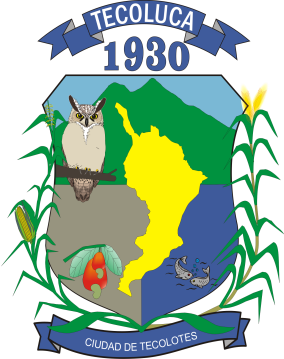                                                                                                          UNIDAD DE LA MUJER                                                                                                         UNIDAD DE LA MUJER                                      TELEFONO2302-8018                                      EMAIL